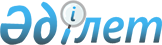 О внесении изменений в решение Шиелийского районного маслихата "О бюджете сельского округа Жуантобе на 2021-2023 годы" от 29 декабря 2020 года № 65/9Решение Шиелийского районного маслихата Кызылординской области от 12 ноября 2021 года № 14/11
      Шиелийский районный маслихат РЕШИЛ:
      1. Внести в решение Шиелийского районного маслихата "О бюджете сельского округа Жуантобе на 2021-2023 годы" от 29 декабря 2020 года № 65/9 (зарегистрировано в Реестре государственной регистрации нормативных правовых актов под № 8078) следующие изменения:
      пункт 1 изложить в новой редакции:
      "1. Утвердить бюджет сельского округа Жуантобе на 2021-2023 годы согласно приложениям 1, 2 и 3, в том числе на 2021 год в следующих объемах:
      1) доходы - 60 164 тысяч тенге, в том числе:
      налоговые поступления - 3 556 тысяч тенге;
      поступления трансфертов - 56 608 тысяч тенге;
      2) затраты - 62 800 тысяч тенге;
      3) чистое бюджетное кредитование - 0;
      бюджетные кредиты - 0;
      погашение бюджетных кредитов - 0;
      4) сальдо по операциям с финансовыми активами - 0;
      приобретение финансовых активов - 0;
      поступления от продажи финансовых активов государства - 0;
      5) дефицит (профицит) бюджета - -2 636 тысяч тенге;
      6) финансирование дефицита (использование профицита) бюджета - 2 636 тысяч тенге;
      поступление займов - 0;
      погашение займов - 0;
      используемые остатки бюджетных средств - 2 636 тысяч тенге.".
      Приложение 1 к указанному решению изложить в новой редакции согласно приложению к настоящему решению.
      2. Настоящее решение вводится в действие с 1 января 2021 года Бюджет сельского округа Жуантобе на 2021 год
					© 2012. РГП на ПХВ «Институт законодательства и правовой информации Республики Казахстан» Министерства юстиции Республики Казахстан
				
      Временно исполняющий обязанности секретаря Шиелийского районного маслихата 

Н.Әмір
Приложение к решениюШиелийcкого районного маслихатаот "12" ноября 2021 года №14/11Приложение 1 к решениюШиелийского районного маслихатаот 29 декабря 2020 года №65/9
Категория
Категория
Категория
Категория
Категория
Сумма, тысяч тенге
Класс 
Класс 
Класс 
Класс 
Сумма, тысяч тенге
Подкласс
Подкласс
Подкласс
Сумма, тысяч тенге
Наименование
Наименование
Сумма, тысяч тенге
1. Доходы
1. Доходы
60 164
1
Налоговые поступления
Налоговые поступления
3 556
04
Hалоги на собственность
Hалоги на собственность
3 556
1
Hалоги на имущество
Hалоги на имущество
187 
3
Земельный налог
Земельный налог
269
4
Hалог на транспортные средства
Hалог на транспортные средства
3 100
4
Поступления трансфертов 
Поступления трансфертов 
56 608
02
Трансферты из вышестоящих органов государственного управления
Трансферты из вышестоящих органов государственного управления
56 608
3
Трансферты из районного (города областного значения) бюджета
Трансферты из районного (города областного значения) бюджета
56 608
Функциональные группы 
Функциональные группы 
Функциональные группы 
Функциональные группы 
Функциональные группы 
Сумма, тысяч тенге
Функциональные подгруппы
Функциональные подгруппы
Функциональные подгруппы
Функциональные подгруппы
Сумма, тысяч тенге
Администраторы бюджетных программ
Администраторы бюджетных программ
Администраторы бюджетных программ
Сумма, тысяч тенге
Бюджетные программы (подпрограммы)
Бюджетные программы (подпрограммы)
Сумма, тысяч тенге
Наименование
Сумма, тысяч тенге
2. Затраты
62 800
01
Государственные услуги общего характера
26 081,8
1
Представительные, исполнительные и другие органы, выполняющие общие функции государственного управления
26 081,8
124
Аппарат акима города районного значения, села, поселка, сельского округа
26 081,8
001
Услуги по обеспечению деятельности акима города районного значения,села, поселка, сельского округа
26 081,8
06
Социальная помощь и социальное обеспечение
3 057
2
Социальная помощь
3 057
124
Аппарат акима города районного значения, села, поселка, сельского округа
3 057
003
Оказание социальной помощи нуждающимся гражданам на дому
3 057
07
Жилищно-коммунальное хозяйство
9 377
3
Благоустройство населенных пунктов
9 377
124
Аппарат акима города районного значения, села, поселка, сельского округа
9 377
008
Освещение улиц населенных пунктов
5 866
011
Благоустройство и озеленение населенных пунктов
3 511
08
Культура, спорт, туризм и информационное пространство
24 273
1
Деятельность в области культуры
24 273
124
Аппарат акима города районного значения, села, поселка, сельского округа
24 273
006
Поддержка культурно-досуговой работы на местном уровне
24 273
15
Трансферты
11,2
1
Трансферты
11,2
124
Аппарат акима города районного значения, села, поселка, сельского округа
11,2
048
Возврат неиспользованных (недоиспользованных) целевых трансфертов
11,2
3.Чистое бюджетное кредитование
0
4. Сальдо по операциям с финансовыми активами
0
5. Дефицит (профицит) бюджета
- 2 636
6. Финансирование дефицита (использование профицита) бюджета
2 636
 7
Поступление займов
0
16
Погашение займов
0
8
Используемые остатки бюджетных средств
2 636
1
Остатки бюджетных средств
2 636
Свободные остатки бюджетных средств
2 636